Proceso semanal – ¿Qué dice?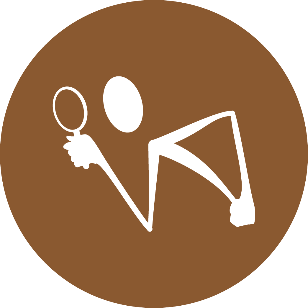 Lunes – ContextoObjetivo del día: Situar el pasaje en su contexto histórico y literario.Meta a alcanzar: Tener unos párrafos escritos que te ayuden a explicar la aportación que la perícopa hace al argumento del libro, junto con su relación con las porciones que la preceden y la siguen en el texto.Tarea 1. Describir el contexto inmediatoResumir el contexto inmediato en unos párrafos, completando las siguientes oraciones:Justo antes, se trató la cuestión de…Justo después, se tratará…Tarea 2. Leer el pasaje repetidas veces, anotando observaciones.El propósito es conseguir una idea básica clara del pasaje como un conjunto. 
¿Qué temas toca? ¿Qué argumentos encara? ¿Qué aportación hace?Tarea 3. Determinar la aportación de la perícopa al contexto inmediato y al argumento global.Ampliar los puntos redactados en la primera tarea, completando estas oraciones:En esta porción nuestro autor nos habla de…Esta porción se relaciona con las porciones anteriores y posteriores y con el libro en su conjunto de las siguientes maneras…Tarea 4. Determinar las palabras clave a investigar en mayor detalle.Elabora una lista de conceptos o palabras que requieren investigación adicional junto con una breve nota de por qué parece ser importantes examinarlas más a fondo.Tarea 5. Investigar cuestiones contextuales importantes.¿Hay alguna cuestión contextual – histórica, cultural, literaria o teológica – que requiere más investigación? Estúdiala lo necesario para poder predicar el pasaje con claridad. 